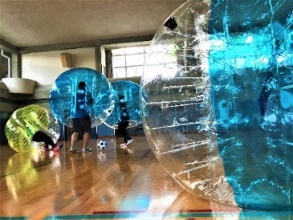 1.日　　時　令和４年６月12日（日）1部：受付13:00～　開始：13:30～２部：受付15:00～　開始：15:30～　2.場　　所　大垣市総合体育館 第２体育館3.チーム編成　１チーム４人以上（身長150cm以上　性別、年齢を問わない）4.注意事項　・参加前に自宅で検温を行い、体調のすぐれない場合は、ご参加を控えていただくようお願いします。・来館時にも検温を行い、ご参加を控えていただくようお願いする場合があります。・プレー中以外はマスクを着用ください。・手指の消毒を行ってください。5.申込方法　下記の申込用紙にご記入の上、大垣市体育連盟事務局(下記案内)までお申し込みください。Eメールでお申込みの場合は、必要事項を必ず明記願います。郵送やFAXでも申込可能です。必ず連絡先のご記入をお願いします。6.　提出期限　　令和４年５月２９日（日）期日厳守チーム名参加の時間帯をお知らせください。参加の時間帯をお知らせください。１部　・　2部代表者名連絡先（携帯）連絡先（携帯）NO氏　　名年齢性　別住所 (市内・市外)連絡先１男・女２男・女３男・女４男・女５男・女６男・女７男・女８男・女